FUNDAÇÃO EDUCACIONAL CLAUDINO FRANCIO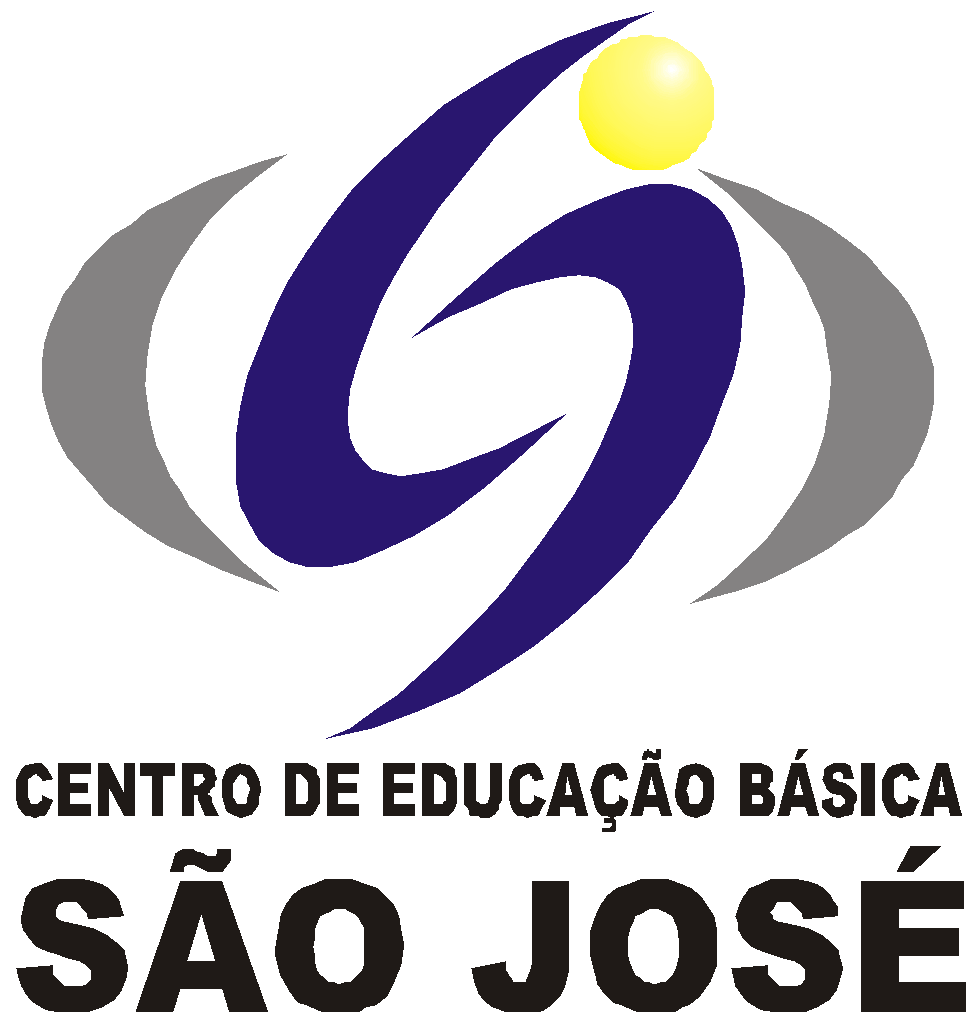 CENTRO DE EDUCAÇÃO BÁSICA SÃO JOSÉ                         Roteiro de Estudo Semanal 4º ano A Professora DilcKConteúdo Programático de 24 a 29 de agostoSenhores Pais, Os alunos do grupo de risco ou que optarem por permanecer em casa deverão acompanhar a transmissão das aulas on-line das 7h às 11h, seguindo o Roteiro de Estudos. As famílias dos alunos que desejarem retornar para as aulas presenciais deverão entrar em contato com a coordenação.Este é o link FIXO para todas as aulas, todos os dias: http://meet.google.com/ais-aihc-rqp                                                                                                                          Atenciosamente, Equipe PedagógicaAnexo de Educação Física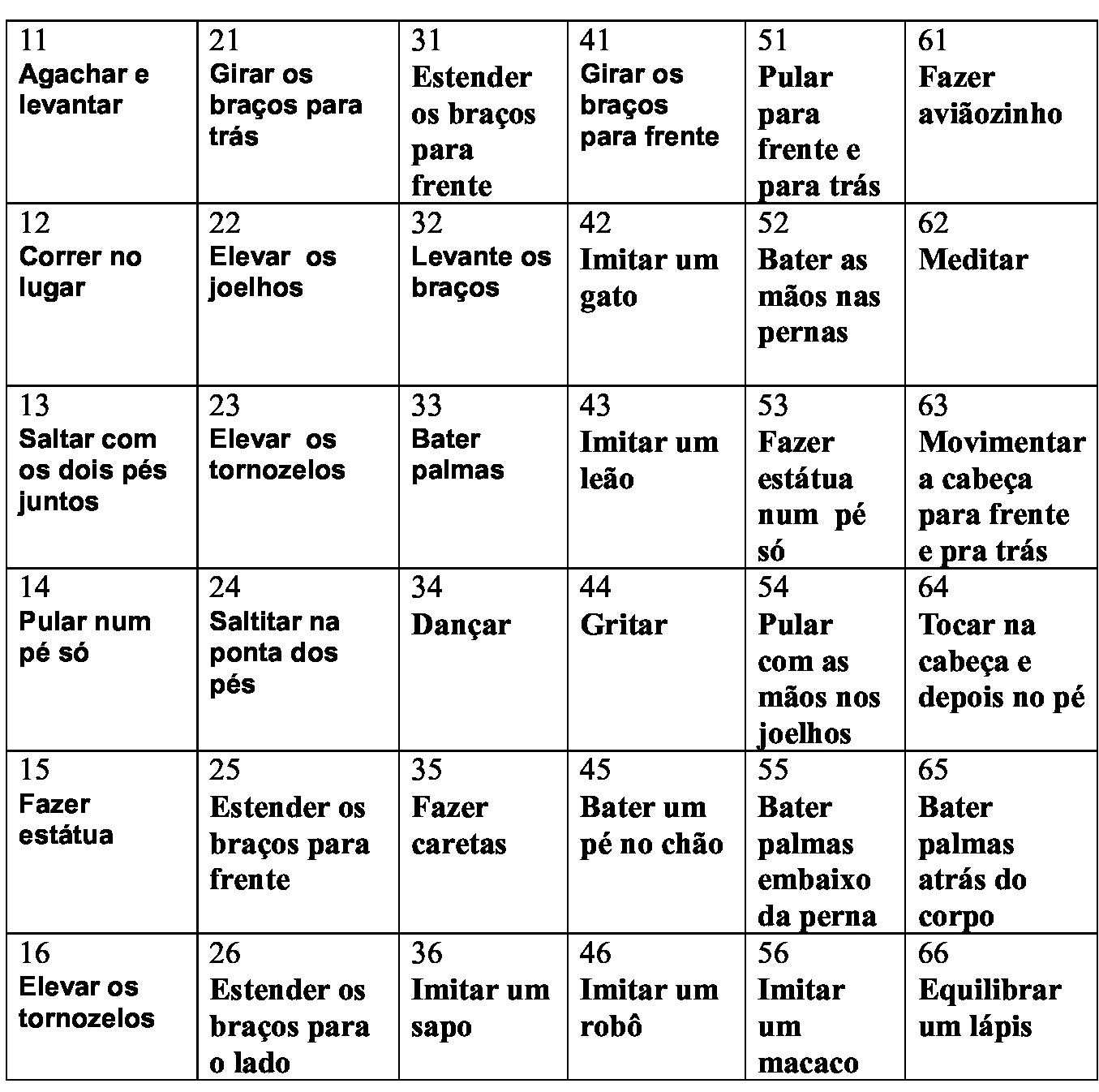 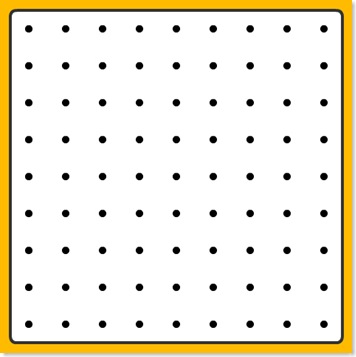                                                                                  24/08/2020                                                                                 24/08/2020                                                                                 24/08/2020HORÁRIOSEGUNDACONTEÚDOS7h – 7h50PORTUGUÊSUnidade 5 - Tantas lendas…Páginas 133 à 138. APOSTILA DO 3° BIMESTRE7h50 – 8h40PORTUGUÊSTarefa - lição 1.INTERVALOSERÁ  EM SALA DE AULA9h - 9h50HIST/GEOUnidade 3 - A formação do BrasilPáginas 5 à 7. APOSTILA DO 3° BIMESTRE9h50 -10h40EDUCAÇÃO FÍSICAATIVIDADE: EstátuaRealização da atividade: Colocar uma música e as crianças começam a dançar. Quando abaixar o som e falar “estátua”, todos devem ficar parados. 10h40 - 11hINGLÊS LUCIANAApostila 2º Bimestre. A partir da página 29.25/08/202025/08/202025/08/2020HORÁRIOTERÇACONTEÚDOS7h – 7h50MATEMÁTICAUnidade 10 - Matemática no dia a dia.Páginas 5 à 8. APOSTILA DO 3° BIMESTRE7h50 – 8h40MATEMÁTICATarefa - lição 1.INTERVALOSERÁ  EM SALA DE AULA9h - 9h50PORTUGUÊSUnidade 5 - Tantas lendas…Páginas 138 à 144. APOSTILA DO 3° BIMESTRE9h - 9h50PORTUGUÊSUnidade 5 - Tantas lendas…Páginas 138 à 144. APOSTILA DO 3° BIMESTRE9h50 -10h40INGLÊS LUCIANAApostila 2º Bimestre. A partir da página 30.10h40 - 11hPORTUGUÊSCorreção: lição 1.Tarefa - lição 2.26/08/202026/08/202026/08/2020HORÁRIOQUARTACONTEÚDOS7h – 7h50CIÊNCIASUnidade 3 - O ar na manutenção da vida do Planeta Terra.Páginas 117 à 120. APOSTILA DO 3° BIMESTRE7h50 – 8h40CIÊNCIASTarefa - lição 1.INTERVALOSERÁ  EM SALA DE AULA9h - 9h50MATEMÁTICAUnidade 10 - Matemática no dia a dia.Páginas 9 e 10. APOSTILA DO 3° BIMESTRE(anexo)9h - 9h50MATEMÁTICAUnidade 10 - Matemática no dia a dia.Páginas 9 e 10. APOSTILA DO 3° BIMESTRE(anexo)9h50 -10h40MATEMÁTICAUnidade 10 - Matemática no dia a dia.Páginas 9 e 10. APOSTILA DO 3° BIMESTRE(anexo)10h40 - 11hMATEMÁTICACorreção: lição 1.Tarefa - lição 2.27/08/202027/08/202027/08/2020HORÁRIOQUINTACONTEÚDOS7h – 7h50MÚSICAInício da apostila do 2 semestre7h50 – 8h40ARTESApresentação da nova Professora de Artes, Professora Marlete.Apostila de Artes pág 59 e 60.INTERVALOSERÁ  EM SALA DE AULA9h - 9h50HIST/GEOUnidade 3 - A formação do BrasilPáginas 8 à 14. APOSTILA DO 3° BIMESTRE9h - 9h50HIST/GEOUnidade 3 - A formação do BrasilPáginas 8 à 14. APOSTILA DO 3° BIMESTRE9h50 -10h40HIST/GEOUnidade 3 - A formação do BrasilPáginas 8 à 14.10h40 - 11hPORTUGUÊS - LIMFolha 10.Trazer um vasinho com terra boa.28/08/202028/08/202028/08/2020HORÁRIOSEXTACONTEÚDOS7h – 7h50PORTUGUÊSUnidade 5 - Tantas lendas…Páginas 145 à 147.. APOSTILA DO 3° BIMESTRE7h50 – 8h40REC AQUÁTICAATIVIDADE: Tabuleiro divertidoREALIZAÇÃO DA ATIVIDADE: Jogar o dado duas vezes e fazer a atividade correspondentes aos números. Exemplo: Caiu o número 2 e depois o 3, irá realizar a atividade 23.INTERVALOSERÁ  EM SALA DE AULA9h - 9h50PORTUGUÊSCorreção: lição 2.Tarefa - lição 3.9h - 9h50PORTUGUÊSCorreção: lição 2.Tarefa - lição 3.9h50 -10h40MATEMÁTICAUnidade 10 - Matemática no dia a dia.Páginas 14 à 17.10h40 - 11hMATEMÁTICACorreção: lição 2.Tarefa - lição 3.29/08/2020 - SÁBADO LETIVO29/08/2020 - SÁBADO LETIVO29/08/2020 - SÁBADO LETIVOHORÁRIOSEGUNDACONTEÚDOS7h – 7h50PORTUGUÊS Unidade 5 - Tantas lendas…Páginas 148 à 152. APOSTILA DO 3° BIMESTRE7h50 – 8h40PORTUGUÊSCorreção: lição 3.tarefa - lição 4.INTERVALOSERÁ  EM SALA DE AULA9h - 9h50HIST/GEO Unidade 3 - A formação do BrasilPáginas 15 à 17. APOSTILA DO 3° BIMESTRE9h50 -10h40EDUCAÇÃO FÍSICAATIVIDADE: Jogo Ligando os pontosMATERIAL: Construir ou imprimir o tabuleiro, lápis ou canetaREALIZAÇÃO DA ATIVIDADE: Cada jogador vai ter que unir dois pontos. Esses pontos precisam que ser vizinhos e só pode ligar na horizontal ou na vertical. Quando você consegue unir os quatro lados e fechar um quadrado você ganha um ponto. O objetivo do jogo é quem consegue fechar mais quadrados.10h40 - 11hINGLÊSLUCIANAApostila 2º Bimestre. página 34.